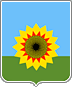 АДМИНИСТРАЦИЯМУНИЦИПАЛЬНОГО РАЙОНА БОГАТОВСКИЙСАМАРСКОЙ ОБЛАСТИПОСТАНОВЛЕНИЕОт 10.03.2016 N 175О внесении изменений в постановлениеАдминистрации муниципального района БогатовскийСамарской области от  30 января 2013г. №77 «Об утверждении административного регламента предоставления муниципальной услуги по переводу жилого помещения в нежилое помещение и нежилого помещения в жилое»	                                                        В целях приведения муниципальных правовых актов в соответствие с Федеральным законом от 01 декабря  2014 г. № 419-ФЗ «О внесении изменений в отдельные законодательные акты Российской Федерации по вопросам социальной защиты в связи с ратификацией Конвенции о правах инвалидов» и в соответствии с поручением первого вице-губернатора- председателя Правительства Самарской области А.П. Нефедова от 02.07.2015 года № 6-56/1697 (абзац 5 пункта 2), руководствуясь Уставом муниципального района Богатовский, Администрация муниципального района Богатовский Самарской области ПОСТАНОВЛЯЕТ:	1. Внести  изменения в  постановление Администрации муниципального района Богатовский Самарской области от  30 января 2013г. №77 «Об утверждении административного регламента предоставления муниципальной услуги по переводу жилого помещения в нежилое помещение и нежилого помещения в жилое» следующие изменения: 1.1. В разделе 2 административного регламента «Стандарт предоставления муниципальной услуги» пункты 2.12.3 и 2.12.6 изложить в следующей редакции: «2.12.3. Вход в помещение должен обеспечивать свободный доступ заявителей. Для обслуживания инвалидов входы в помещения оборудуются пандусами, расширенными проходами, позволяющими обеспечить беспрепятственный доступ инвалидов, включая инвалидов, использующих кресла-коляски, помещения оборудуются пандусами, специальными ограждениями и перилами, обеспечивающими беспрепятственное передвижение и разворот инвалидных колясок. Столы для обслуживания инвалидов размещаются в стороне от входа с учетом беспрепятственного подъезда и разворота колясок. При наличии заключения общественной организации инвалидов о технической невозможности обеспечения доступности помещений (здания) для инвалидов на специально подготовленного сотрудника учреждения (организации), в котором предоставляется муниципальная услуга, административно-распорядительным актом возлагается обязанность по оказанию ситуационной помощи инвалидам всех категорий на время предоставления муниципальной  услуги. 	На входе в кабинет должна быть размещена информационная табличка (вывеска), содержащая следующую информацию:- наименование органа;- номера кабинета».	«2.12.6. Для ознакомления с информационными материалами должны быть оборудованы информационные стенды.	Информационные стенды должны содержать актуальную и исчерпывающую информацию, необходимую для получения муниципальной услуги.	Для инвалидов по зрению обеспечивается дублирование необходимой для ознакомления зрительной информации, а также надписей, знаков и иной текстовой и графической информации знаками, выполненными укрупненным шрифтом и рельефно-точечным шрифтом Брайля. Разрешается допуск собаки-проводника на объекты (здания, помещения), в которых предоставляются услуги.  Совместно с инвалидами по слуху в момент оказания услуги допускается присутствие сурдопереводчика».2. Контроль за исполнением настоящего постановления возложить на начальника отдела архитектуры и градостроительства администрации муниципального района Богатовский Самарской области Сальникова А.Н.3. Опубликовать настоящее постановление в газете «Красное Знамя» и разместить на официальном сайте органов местного самоуправления муниципального района Богатовский Самарской области.Настоящее постановление вступает в силу со дня опубликования.                                                     Глава  муниципального района БогатовскийСамарской области                                                                                В.В.ТуркинПавлова 21565